No.C.16011/350/2020-DC(A)/17OFFICE OF THE DEPUTY COMMISSIONERAIZAWL DISTRICT :: AIZAWL(DM&R BRANCH)***                             Aizawl, the 12th June, 2021To,		The Director,Information & Public Relations Department,Govt. of Mizoram.Subj 	: 	Press Note on Chief Minister’s Relief Fund semchhuah dan . Madam,		In inviting a reference to the aforementioned subject I am enclosing herewith Press Note on Chief Minister’s Relief Fund semchhuah dan within Aizawl District.		In this regard, you are requested to kindly ensure wide publicity of the said Press Note.Yours faithfully,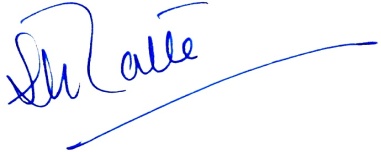 ( Dr. LALHRIATZUALI RALTE ) IASDeputy Commissioner,& Chairman,District Level Task Force on CoVID-19/District Disaster Management Authority,Aizawl District, Aizawl.Copy to :Sr.PPS to Chief Secretary, Govt. of Mizoram.PPS to Additional Chief Secretary, Govt. of Mizoram.Secretary, Govt. of Mizoram, DM&R/Home Department.All Incident Commander, Aizawl District, Aizawl.Proprietor, LPS/ZONET with a request for wide publicity.****************CHIEF MINISTER’s RELIEF FUND LEH CSR KALTLANGA EQUIPMENT DAWN TE SEMCHHUAH A NIAizawl the 10th June, 2021 : Chief Minister’s Relief Fund (CMRF) a sum tlingkhawm atangin  Aizawl District tan Cheng 61,26,000 (Cheng nuai sawmruk pakhat singhnih sangruk) dawn a ni a, chhungkaw 3063 (sangthum sawmruk leh pathum) hnenah Cheng 2000 zelin sem chhuah a ni. CMRF bakah hian CSR kaltlanga Vision IAS Academy, New Delhi atanga safety equipment hrang hrang dawn te pawh semchhuah nghal a ni. A tula hman atan Village Level Task Force (VLTF) leh Local Level Task Force (LLTF) tin ah PPE set 5 theuh sem niin, VLTF zawng zawngah Oxymeter 1 theuh pek an ni bawk. Tin, Aizawl District huam chhunga Community Covid Care Centre (4C) hman mek 60 (sawmruk) ah PPE set 3 leh N95 mask 3 theuh dah a ni a, Oxygen concentrator leh thildang te pawh a tul anga semchhuah zel tum a ni bawk.Aizawl District huam chhunga AMC area hi Zone 10 ah then niin, heng zone tin ah hian CMRF hi Deputy Commissioner chuan Incident Commander-te kaltlangin June ni 10, 2021 khan LLTF kutah a hlan nghal a. LLTF-te hian an huam chhung theuha hri leng leh a nghawng dang vanga chhamdawl ngai zual ni a an hriat anlo thlan chhuah tawh te hnenah an lo semchhuak leh dawn a ni.  Zone tin a CMRF sem dan kimchang chu a hnuaia tarlan ang hi a ni: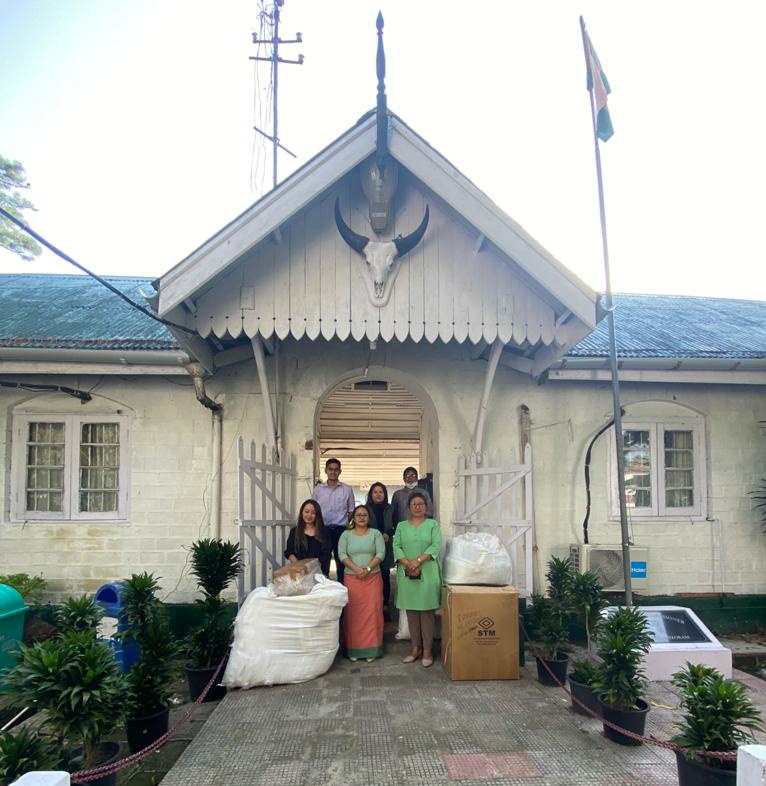 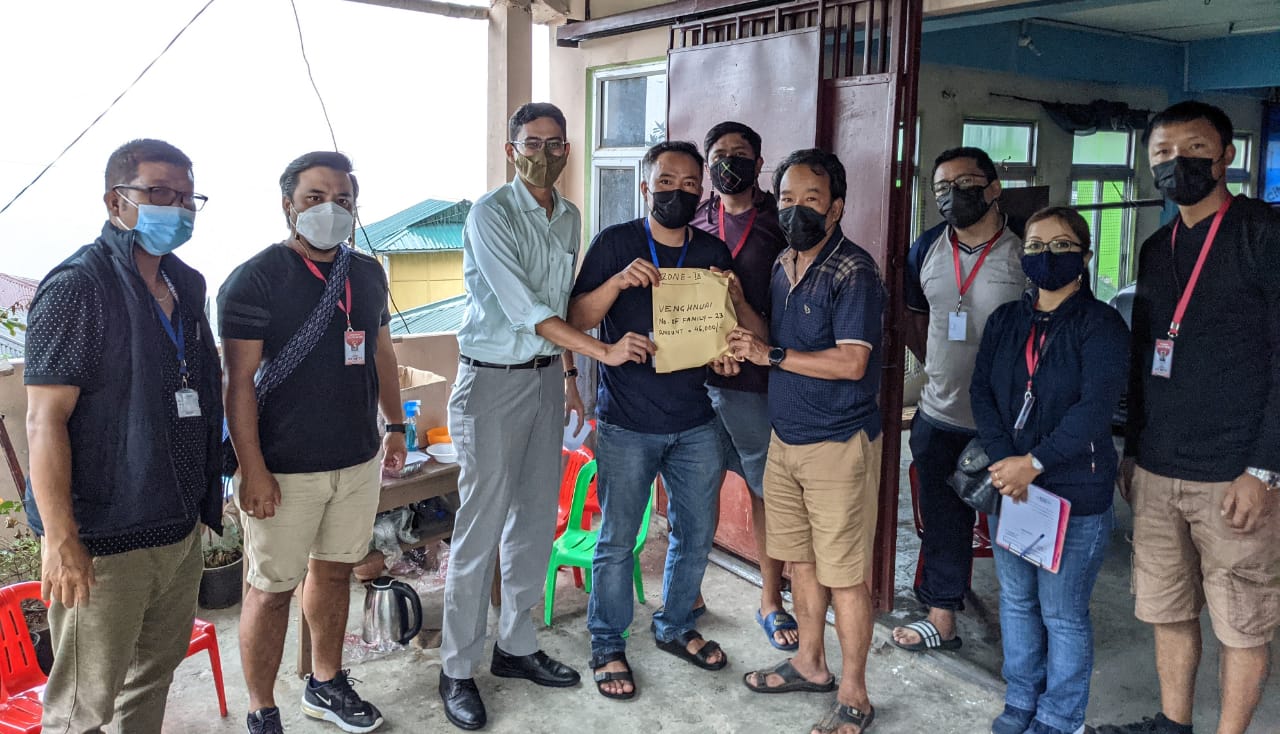 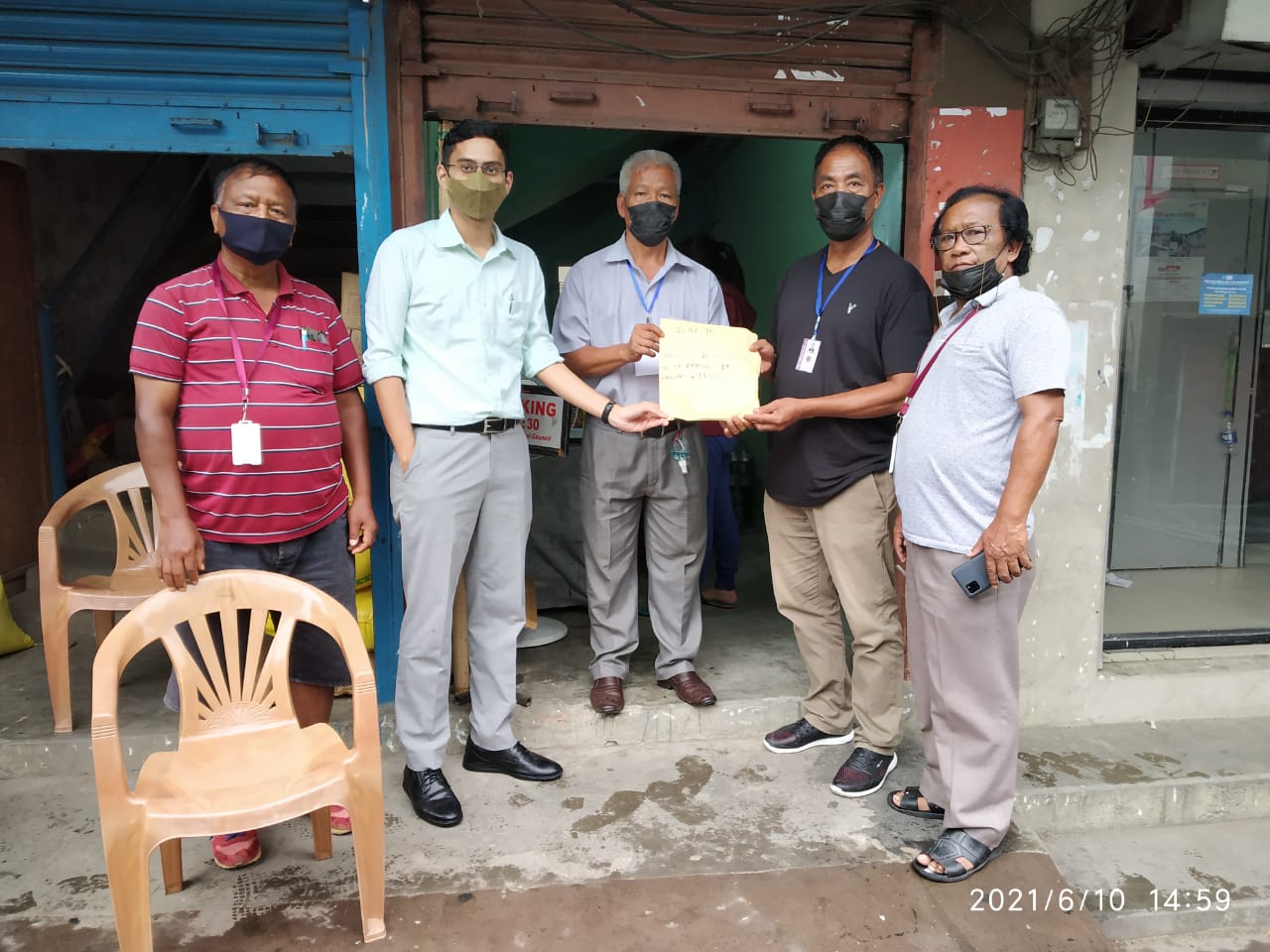 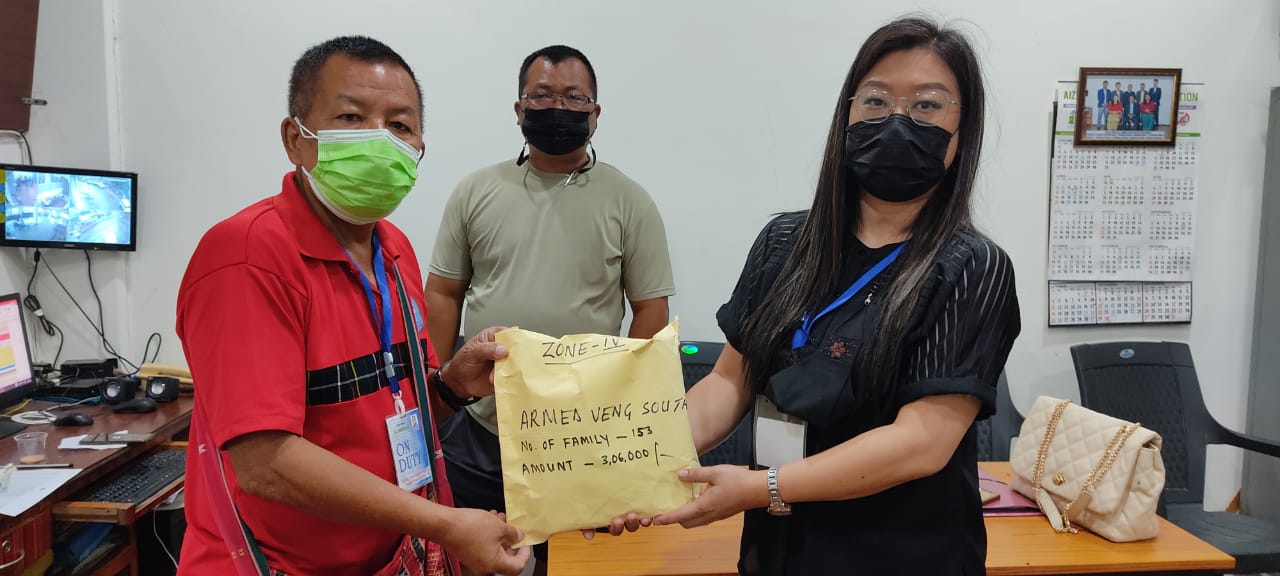 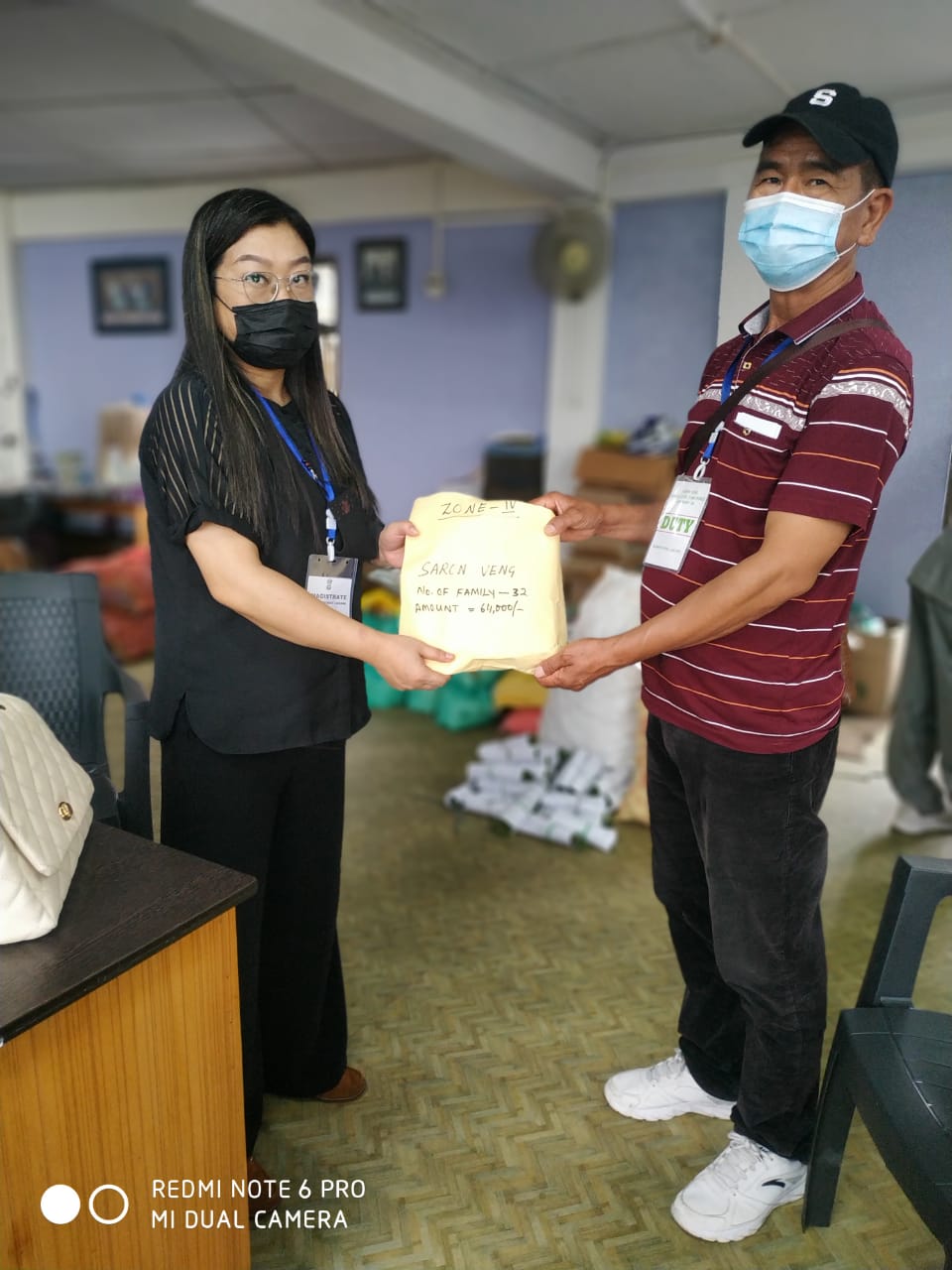 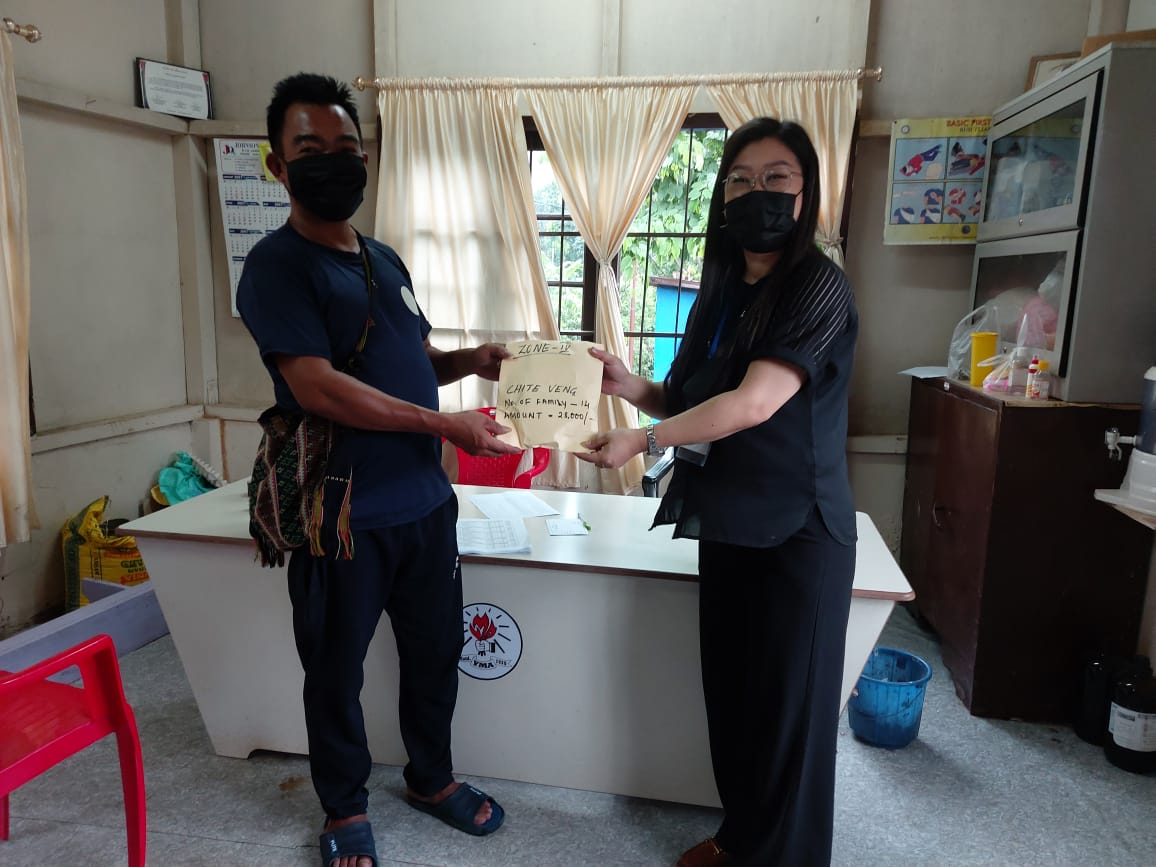 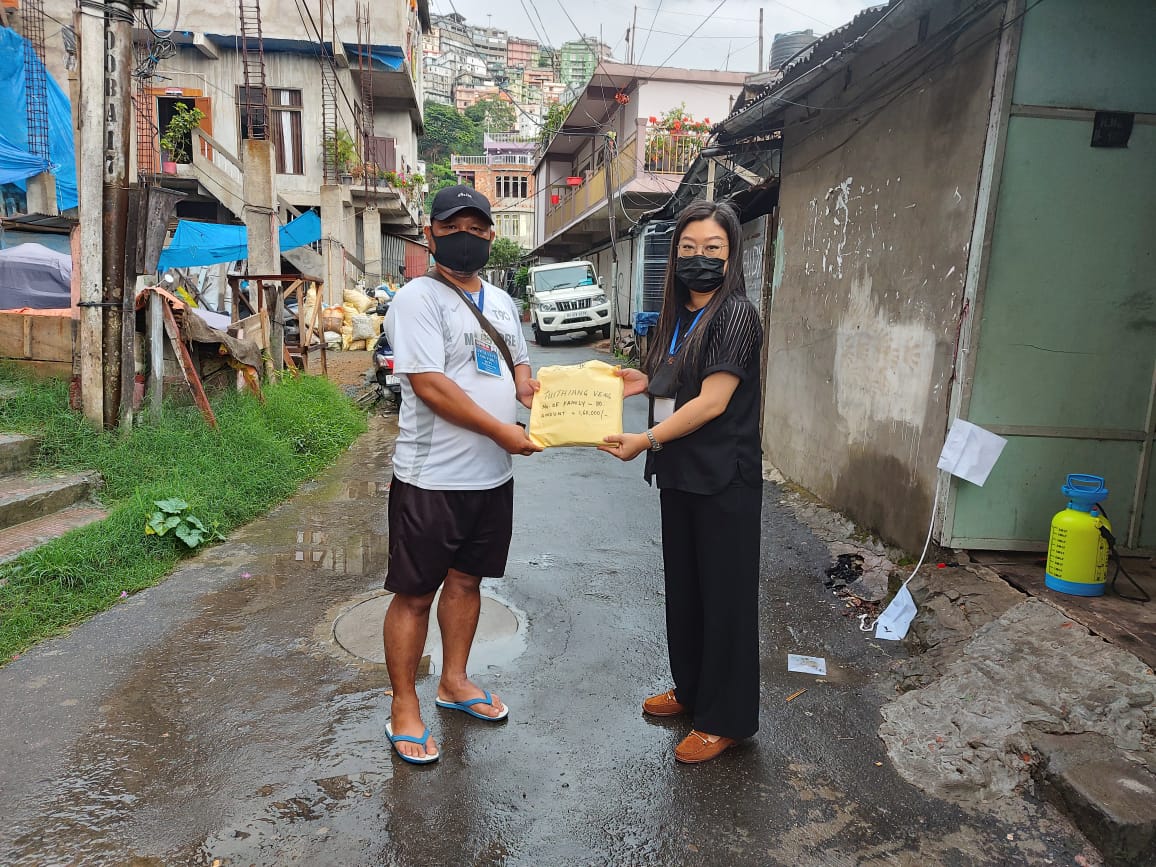 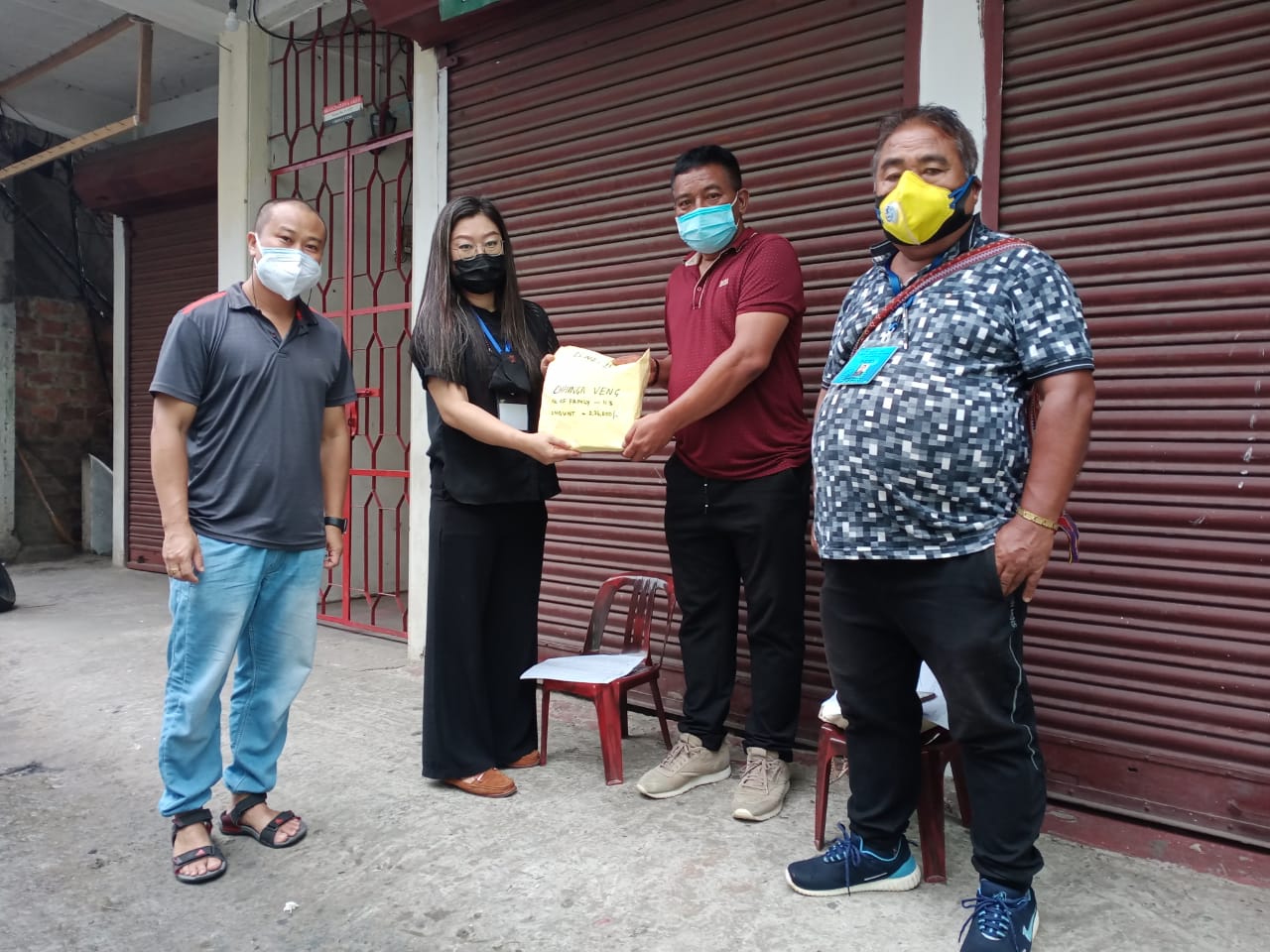 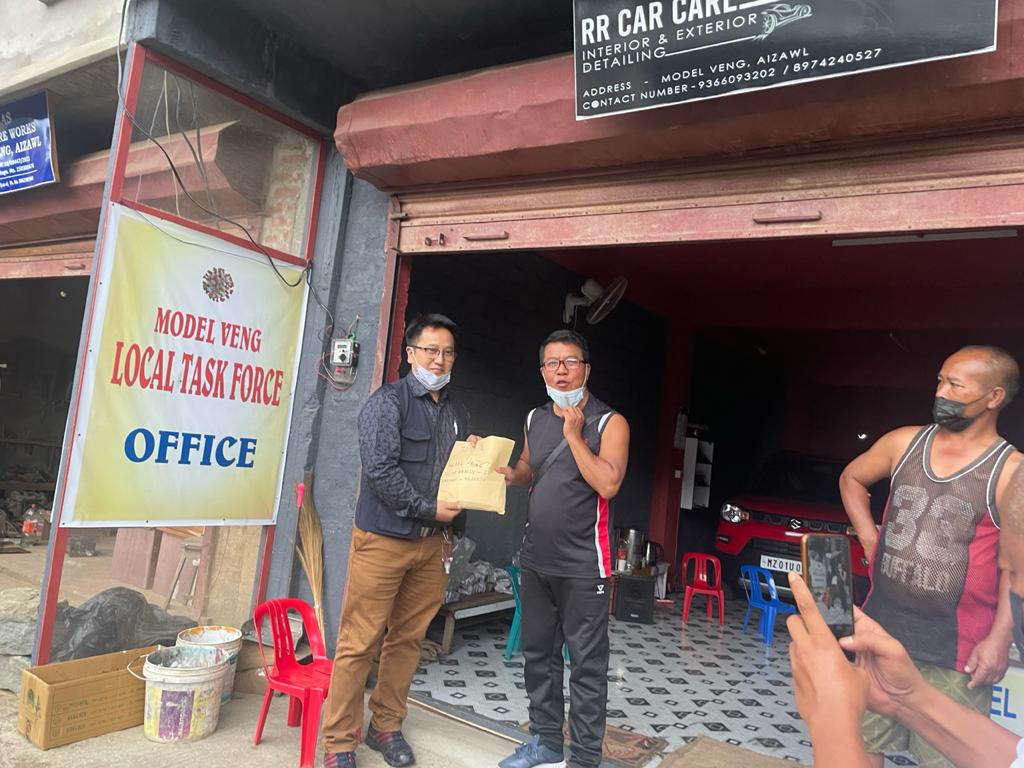 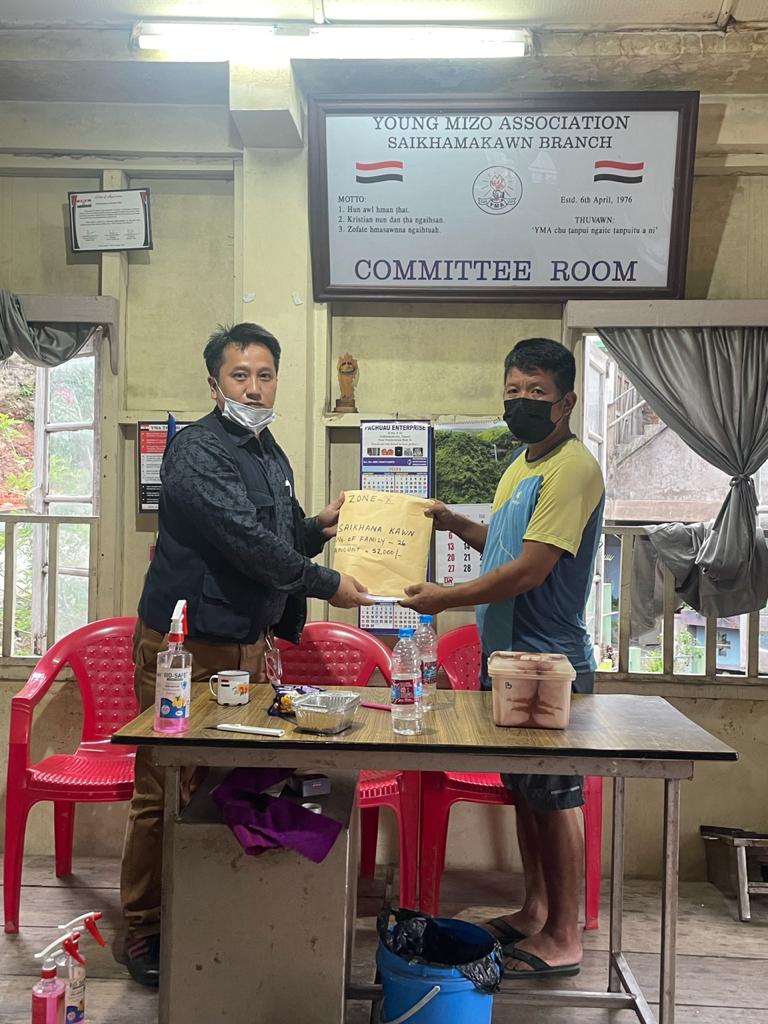 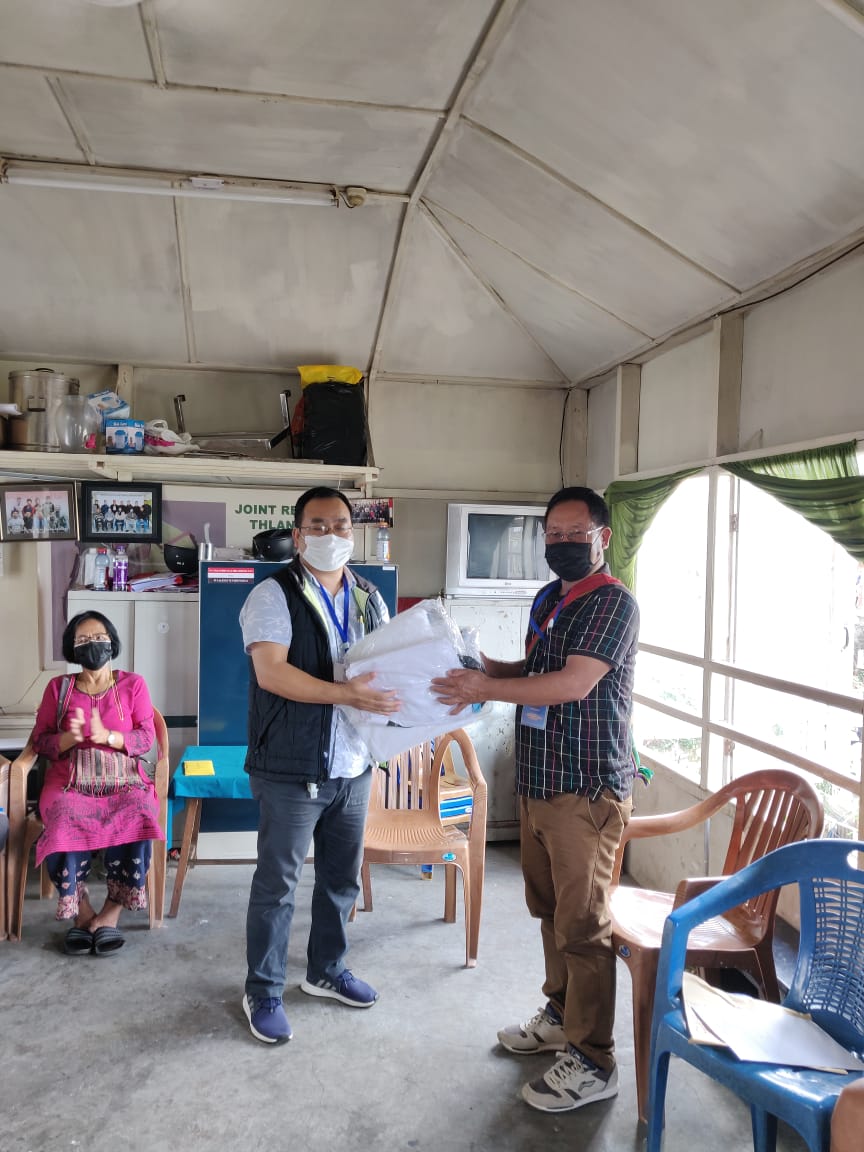 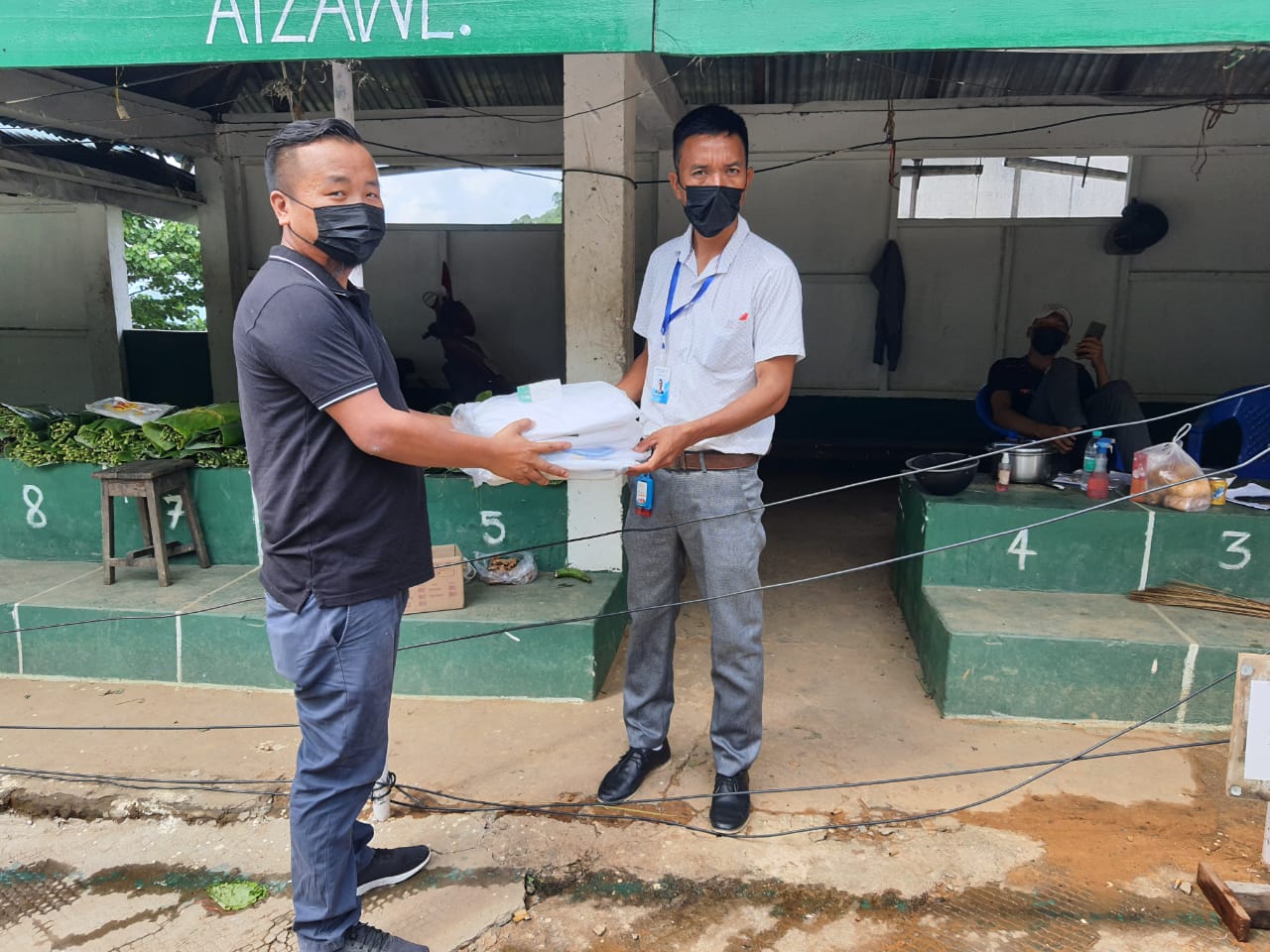 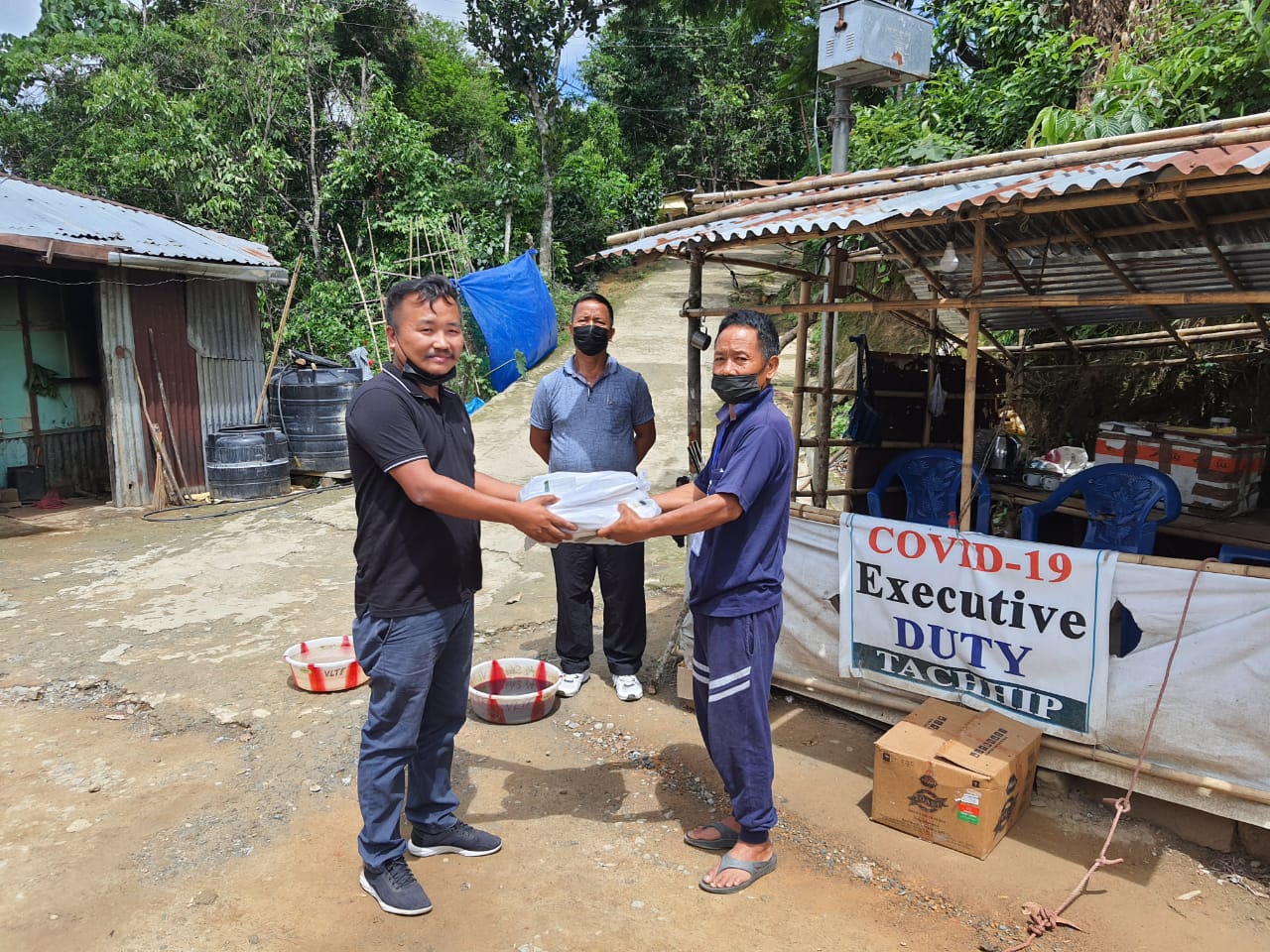 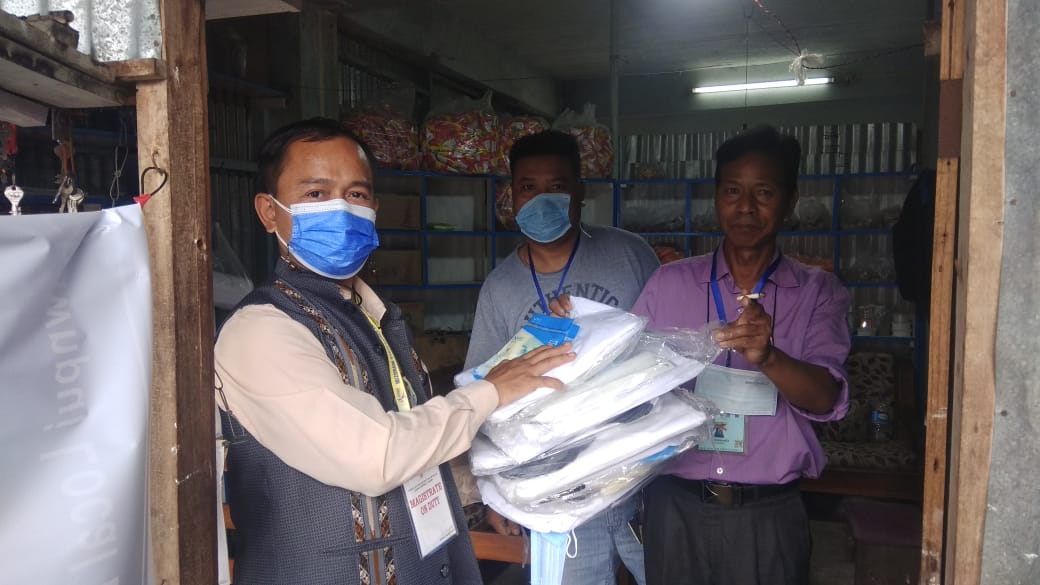 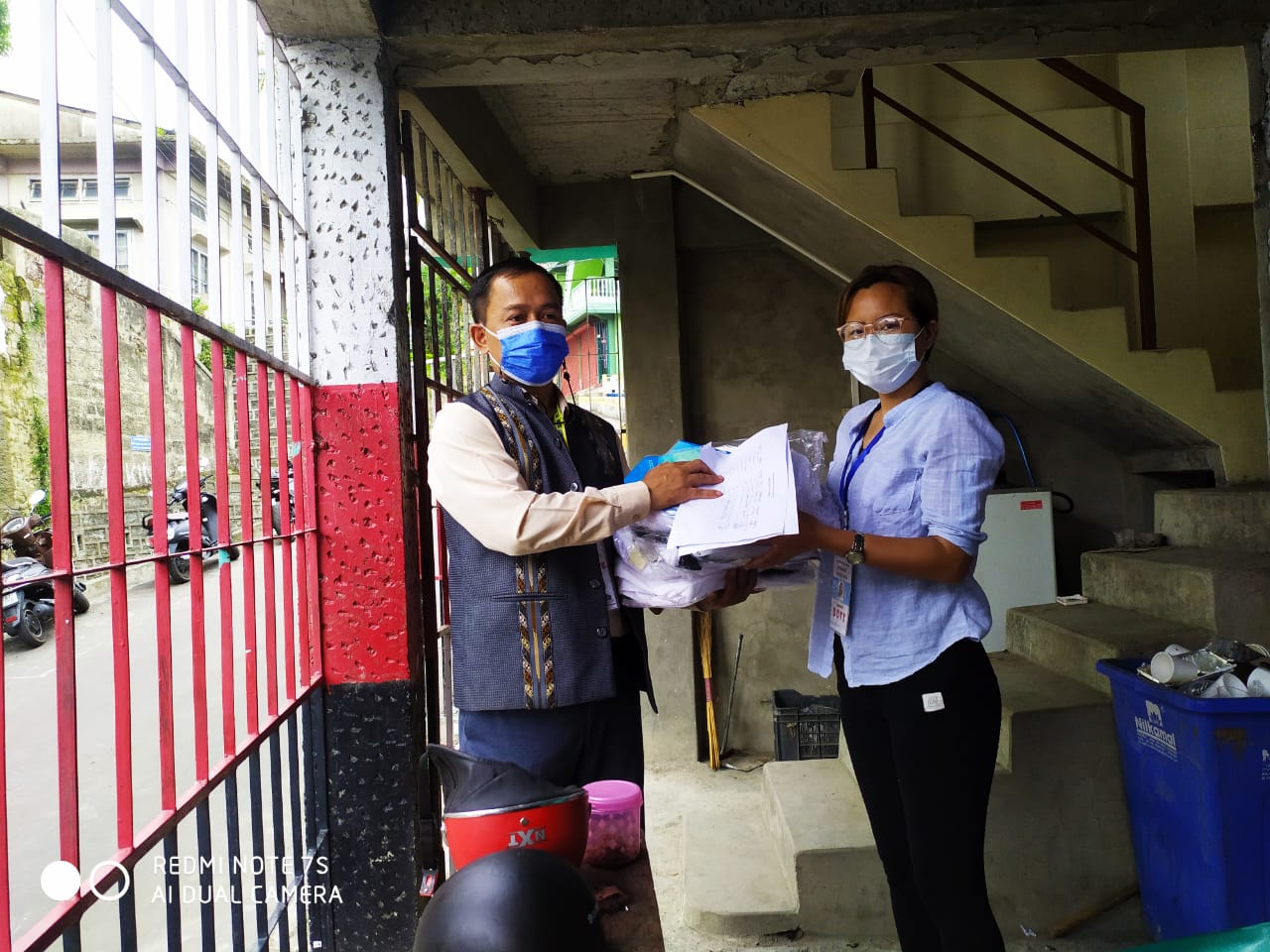 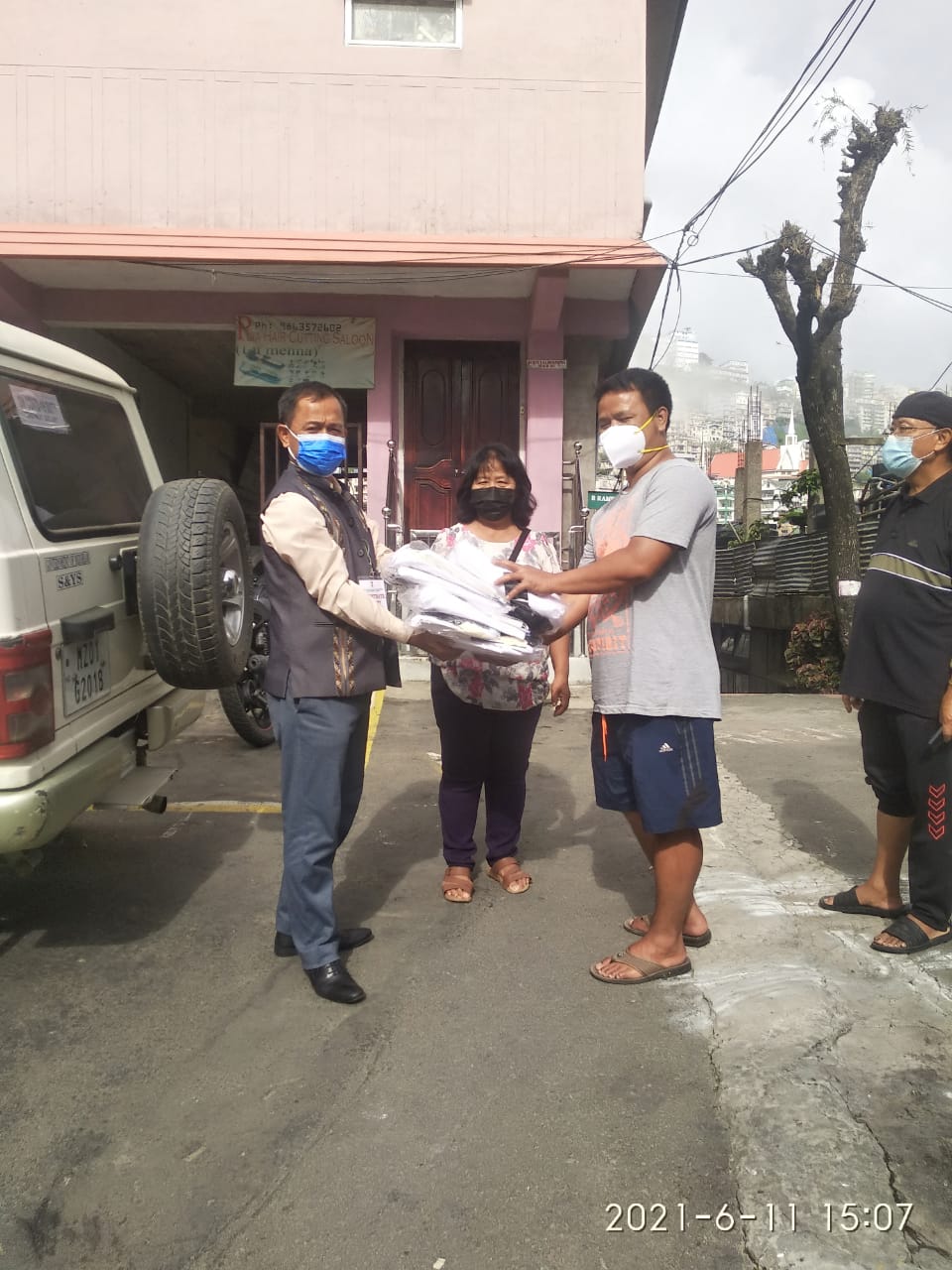 AMC AREA : ZONE-IAMC AREA : ZONE-INo. of Families Sl. No.Name of CommunityNo. of Families 1CHALTLANG352CHALTLANG LILY VENG243CHANMARI WEST1454DURTLANG565DURTLANG LEITAN356DURTLANG NORTH457EDENTHAR118LAIPUITLANG199SELESIH28Grand TotalGrand Total398AMC AREA : ZONE-IIAMC AREA : ZONE-IINo. of Families Sl. No.Name of CommunityNo. of Families 1BAWNGKAWN762BAWNGKAWN SOUTH773MUANNA VENG314THUAMPUI215ZEMABAWK966ZEMABAWK NORTH307ZUANGTUI35Grand TotalGrand Total366AMC AREA : ZONE-IIIAMC AREA : ZONE-IIINo. of Families Sl. No.Name of CommunityNo. of Families 1AIZAWL VENGLAI542ELECTRIC VENG503RAMHLUN NORTH522RAMHLUN SOUTH1193RAMHLUN SPORTS COMPLEX784RAMHLUN VENGTHAR455RAMTHAR NORTH226RAMTHAR VENG367RAMTHAR VENGLAI22Grand TotalGrand Total478AMC AREA : ZONE-IVAMC AREA : ZONE-IVNo. of Families Sl. No.Name of CommunityNo. of Families 1ARMED VENG SOUTH1532CHANMARI303CHHINGA VENG1134CHITE VENG145SARON VENG326TUITHIANG VENG80Grand TotalGrand Total422AMC AREA : ZONE-VAMC AREA : ZONE-VNo. of Families Sl. No.Name of CommunityNo. of Families 1CHAWNPUI12DINTHAR863HUNTHAR564TUIKUAL NORTH775TUIKUAL SOUTH546VAIVAKAWN97Grand TotalGrand Total371AMC AREA : ZONE-VIAMC AREA : ZONE-VINo. of Families Sl. No.Name of CommunityNo. of Families 1CHAWLHHMUN322GOVT COMPLEX383LUANGMUAL314RANGVAMUAL135SAKAWRTUICHHUN186TANHRIL587TUIVAMIT188ZONUAM67Grand TotalGrand Total275AMC AREA : ZONE-VIIAMC AREA : ZONE-VIINo. of Families Sl. No.Name of CommunityNo. of Families 1BETHLEHEM VENG512BETHLEHEM VENGTHLANG463COLLEGE VENG384ITI VENG1165REPUBLIC VENG726REPUBLIC VENGTHLANG427UPPER REPUBLIC298VENGHLUI40Grand TotalGrand Total434AMC AREA : ZONE-VIIIAMC AREA : ZONE-VIIINo. of Families Sl. No.Name of CommunityNo. of Families 1Bungkawn682Bungkawn Vengthar363Khatla South45Grand TotalGrand Total149AMC AREA : ZONE-IXAMC AREA : ZONE-IXNo. of Families Sl. No.Name of CommunityNo. of Families 1Dam Veng152Mission Vengthlang393Model Veng234VENGHNUAI23Grand TotalGrand Total100AMC AREA : ZONE-XAMC AREA : ZONE-XNo. of Families Sl. No.Name of CommunityNo. of Families 1Saikhama kawn262Tlangnuam vengthar44Grand TotalGrand Total70